					Проєкт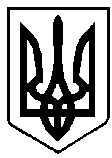 Людмили ШОЛОМВАРАСЬКА МІСЬКА РАДА                                          ВИКОНАВЧИЙ КОМІТЕТВАРАСЬКОЇ МІСЬКОЇ РАДИ                                              Р І Ш Е Н Н Я                       08 серпня 2022 року                                              № 255-ПРВ-22-7114Про надання жилої площі в гуртожитку у вигляді ліжко-місцягромадянину Ващуку Б.С.             Розглянувши заяву громадянина Ващука Б.С. від 05.07.2022 №В-160/3110-39, враховуючи пропозиції громадської комісії з житлових питань при виконавчому комітеті Вараської міської ради (протокол №3 від 28.07.2022), на підставі статей 127, 128, 129 Житлового кодексу України, постанови Кабінету Міністрів України від 20.06.2018 №498 «Про затвердження Примірного положення про користування гуртожитками», абзацу 7 пункту 2.1 розділу ІІ Положення про громадську комісію з житлових питань при виконавчому комітеті Вараської міської ради №7110-П-01, затвердженого рішенням виконавчого комітету Вараської міської ради від 25.01.2022 №7114-РВ-7-08, керуючись підпунктом 2 пункту «а» частини 1 статті 30, частиною 6 статті 59 Закону України “Про місцеве самоврядування в Україні”, виконавчий комітет Вараської міської ради                                                             В И Р І Ш И В :1. Надати Ващуку Богдану Сергійовичу жилу площу в гуртожитку у вигляді ліжко-місця у кімнаті №501 в будинку №24/1 по мікрорайону Перемоги міста Вараш.2. Видати громадянину ордер на вказану жилу площу в гуртожитку. 3. Контроль за виконанням рішення покласти на заступника міського голови відповідно до розподілу функціональних обов’язків.Міський голова                                                               Олександр МЕНЗУЛ